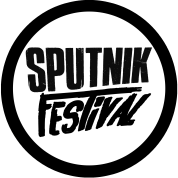 www.sputnikfestival.it | lucanamentelab@gmail.com                                                                                                                              SPUTNIK FESTIVAL                                                                          OPEN CALL                                                                                      19 - 20 - 21 Agosto                                                                                                                                                                       Pisticci (MT) | Lucania | South Italy       [ * = Campo obbligatorio ]Informazioni di baseIndirizzo email *Nome dell'Artista o del Collettivo o del Editore *Città - Provincia - Nazione *Contatto Persona & Cellulare *Web site // Blog // Social etc. *Produzioni // Descrizione Progetto *Tipo di partecipazione *LibriVinili e CDFanzinesStampeEsposizionePerformanceLive setWorkshopPannello\iAltro:Spazio richiesto *tavolomezzo tavoloparete Altro:Collettivi che vorresti avere vicino a teNota\\  Altre esigenze tecniche ---- Inviaci alcune immagini del tuo progetto (max 5, formato JPG, dimensione massima di ogni file 1 MB). Questi file possono essere pubblicati online sul nostro sito web. Invia qualsiasi richiesta visiva, audio, file multimediali o informazioni a lucanamente@gmail.com